                   RESUME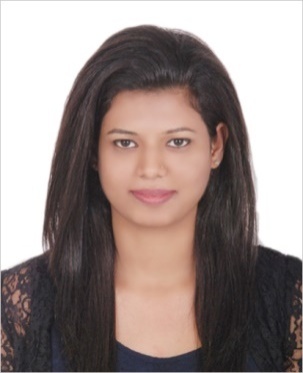 Dr. LAYALAYA.357032@2freemail.com 	ObjectiveExperienced working dentist seeking for position of general practice dentist in a reputed clinic or hospital where I can use all my knowledge and experience in a better way to benefit the organizationProfessional Licenses>Licensed Dentist in United Arab Emirates (Dubai Health Authority)>Licensed Dentist in India (Kerala Dental Council - Registration number -12396)Core QualificationPossess 2 years of experience as general dentist from various clinics.1 year of compulsory rotational internship from JKK Nattraja dental college and hospital.In depth knowledge of dental hygiene, dental emergencies and techniques.Exceptional knowledge of providing patient care for assigned patients under the direct supervision.Excellent knowledge of oral health and various dental treatment options.Profound ability in assessing treatment planning option with patients.Ability to keep abreast of new developments in dentistry.Evaluate those patients needing and applying for dental care.Excellent ability to work with children and adult patients.Familiar with Microsoft word, Excel and the internet.Secured top position in the college for the subject of oral pathology and oral microbiology in the year 2011Professional skillsRemovable orthodontics : Hawley’s appliance Removable Complete denture Removable partial dentures Fixed partial bridges Amalgam restorations Glass ionomer restorations Composite restorations Root canal treatment Oral prophylaxis Oral surgery- simple extractions Academic qualificationGraduation              : Bachelor of dental surgery (BDS) from Jkk Nattraja dental                             College (2008 – 2013) under MGR University Chennai, Tamil naduProfessional Trainings>Have attended government hospital postings in Bhavani and Erode.>Participated in seminars and workshops conducted in college.>1 Year (2012-2013) of compulsory rotatory internship from JKK Nattaraja dental   College and hospital which is a college with 25 years of service.Career Experience ProfileGRAND DENTAL CARE                           5TH NOV 2013 -12TH JULY 2014General Dentist                                      Cheranellore, Kochi, Kerala, IndiaAssigned the task of providing preventive & suitable treatment for mouth and teeth problems.Educated patient regarding teeth & mouth care.VASAN DENTAL CARE                            29TH SEP 2014 – 4TH Feb 2016 General Dentist                                      Panampilly nagar, Kochi, Kerala, India Handled the task of primary consultant- BDS and OP driver.Handled the responsibility of assisting senior dentist in performing dental implant procedure.Participated in dental care education, awareness programs and dental camps.Handled the task of maintaining and evaluating records of patients.PEARL DENTAL CLINIC                          12TH FEB2016 -15THAUG 2016General Dentist                                      Poothotta, Kochi, Kerala, IndiaPerformed task under instructions of senior dentist.Coordinated daily activities of dental and support staff.Diagnosed and recommended treatment for variety of oral diseases and oral hygiene problems.Duties and ResponsibilitiesMaintained and provided quality care to all patients Facilitated to educate patients on oral health and various treatment options Assessed treatment planning options with patient Carried out agreed clinical treatments Campaigned regard new developments in dentistry Personal DetailsDate of birth                              - 12/02/1990Gender                                        - Female Nationality                                 - IndianLanguages spoken                    - English, Malayalam, Tamil Date & place of Issue               - 2-03-2016 and CochinDate of Expiry                            - 01-03-2026Visa status                                  - Visit Visa      “I hereby declare that the above information’s are true to best of my knowledge” 